Course:Course:HydraulicsHydraulicsHydraulicsHydraulicsHydraulicsHydraulicsHydraulicsHydraulicsHydraulicsCourse id:  ЗOUV6025Course id:  ЗOUV6025HydraulicsHydraulicsHydraulicsHydraulicsHydraulicsHydraulicsHydraulicsHydraulicsHydraulicsNumber of ECTS: 5Number of ECTS: 5HydraulicsHydraulicsHydraulicsHydraulicsHydraulicsHydraulicsHydraulicsHydraulicsHydraulicsTeacher:Teacher:Prof. Atila Salvai, Ph.D.Prof. Atila Salvai, Ph.D.Prof. Atila Salvai, Ph.D.Prof. Atila Salvai, Ph.D.Prof. Atila Salvai, Ph.D.Prof. Atila Salvai, Ph.D.Prof. Atila Salvai, Ph.D.Prof. Atila Salvai, Ph.D.Prof. Atila Salvai, Ph.D.Course statusCourse statusMandatoryMandatoryMandatoryMandatoryMandatoryMandatoryMandatoryMandatoryMandatoryNumber of active teaching classes (weekly)Number of active teaching classes (weekly)Number of active teaching classes (weekly)Number of active teaching classes (weekly)Number of active teaching classes (weekly)Number of active teaching classes (weekly)Number of active teaching classes (weekly)Number of active teaching classes (weekly)Number of active teaching classes (weekly)Number of active teaching classes (weekly)Number of active teaching classes (weekly)Lectures: 45Lectures: 45Practical classes: 45Practical classes: 45Practical classes: 45Other teaching types:Other teaching types:Study research work:Study research work:Other classes:Other classes:Precondition coursesPrecondition coursesNoneNoneNoneNoneNoneNoneNoneNoneNoneEducational goal       Introducing students to the basics of hydraulics and application in water management.Educational goal       Introducing students to the basics of hydraulics and application in water management.Educational goal       Introducing students to the basics of hydraulics and application in water management.Educational goal       Introducing students to the basics of hydraulics and application in water management.Educational goal       Introducing students to the basics of hydraulics and application in water management.Educational goal       Introducing students to the basics of hydraulics and application in water management.Educational goal       Introducing students to the basics of hydraulics and application in water management.Educational goal       Introducing students to the basics of hydraulics and application in water management.Educational goal       Introducing students to the basics of hydraulics and application in water management.Educational goal       Introducing students to the basics of hydraulics and application in water management.Educational goal       Introducing students to the basics of hydraulics and application in water management.Educational outcomes       Ability of students to apply the fundamentals of hydraulics in water management.Educational outcomes       Ability of students to apply the fundamentals of hydraulics in water management.Educational outcomes       Ability of students to apply the fundamentals of hydraulics in water management.Educational outcomes       Ability of students to apply the fundamentals of hydraulics in water management.Educational outcomes       Ability of students to apply the fundamentals of hydraulics in water management.Educational outcomes       Ability of students to apply the fundamentals of hydraulics in water management.Educational outcomes       Ability of students to apply the fundamentals of hydraulics in water management.Educational outcomes       Ability of students to apply the fundamentals of hydraulics in water management.Educational outcomes       Ability of students to apply the fundamentals of hydraulics in water management.Educational outcomes       Ability of students to apply the fundamentals of hydraulics in water management.Educational outcomes       Ability of students to apply the fundamentals of hydraulics in water management.Course contentFLUID FLOW IN PIPES (Energy principle. Laminar flow. Critical velocity. Reynolds number. Turbulent flow. Shearing stress at pipe wall. Velocity distribution. Loss of head for laminar flow. Darcy-Weisbach formula. Other losses of head).EQUIVALENT, COMPOUND, LOOPING AND BRANCHING PIPES (Piping systems and Hardy Cross method. Equivalent pipes. Compound, looping and branching pipes. Methods of solution. Hazen-Williams formula).MEASUREMENT OF FLOW OF FLUIDS (Introduction to velocity and quantity measurements. Pitot tube. Coefficients of velocity and discharge. Coefficient of contraction. Lost head. Weirs. Dams as weirs. Time to empty tanks).FLOW IN OPEN CHANNELS (Open channel. Steady, uniform flow. Non-uniform or varied flow. Chezy formula. Manning formula. Lost head. Specific energy. Critical depth. Maximum unit flow. Non-uniform flow and backwater flow. Broad-crested weirs. Hydraulic jump).FORCES DEVELOPED BY MOVING FLUIDS (Impulse-Momentum principle. Total drag force. Drag coefficients. Lift coefficients. Mach number. Boundary layer theory. Water hammer).Course contentFLUID FLOW IN PIPES (Energy principle. Laminar flow. Critical velocity. Reynolds number. Turbulent flow. Shearing stress at pipe wall. Velocity distribution. Loss of head for laminar flow. Darcy-Weisbach formula. Other losses of head).EQUIVALENT, COMPOUND, LOOPING AND BRANCHING PIPES (Piping systems and Hardy Cross method. Equivalent pipes. Compound, looping and branching pipes. Methods of solution. Hazen-Williams formula).MEASUREMENT OF FLOW OF FLUIDS (Introduction to velocity and quantity measurements. Pitot tube. Coefficients of velocity and discharge. Coefficient of contraction. Lost head. Weirs. Dams as weirs. Time to empty tanks).FLOW IN OPEN CHANNELS (Open channel. Steady, uniform flow. Non-uniform or varied flow. Chezy formula. Manning formula. Lost head. Specific energy. Critical depth. Maximum unit flow. Non-uniform flow and backwater flow. Broad-crested weirs. Hydraulic jump).FORCES DEVELOPED BY MOVING FLUIDS (Impulse-Momentum principle. Total drag force. Drag coefficients. Lift coefficients. Mach number. Boundary layer theory. Water hammer).Course contentFLUID FLOW IN PIPES (Energy principle. Laminar flow. Critical velocity. Reynolds number. Turbulent flow. Shearing stress at pipe wall. Velocity distribution. Loss of head for laminar flow. Darcy-Weisbach formula. Other losses of head).EQUIVALENT, COMPOUND, LOOPING AND BRANCHING PIPES (Piping systems and Hardy Cross method. Equivalent pipes. Compound, looping and branching pipes. Methods of solution. Hazen-Williams formula).MEASUREMENT OF FLOW OF FLUIDS (Introduction to velocity and quantity measurements. Pitot tube. Coefficients of velocity and discharge. Coefficient of contraction. Lost head. Weirs. Dams as weirs. Time to empty tanks).FLOW IN OPEN CHANNELS (Open channel. Steady, uniform flow. Non-uniform or varied flow. Chezy formula. Manning formula. Lost head. Specific energy. Critical depth. Maximum unit flow. Non-uniform flow and backwater flow. Broad-crested weirs. Hydraulic jump).FORCES DEVELOPED BY MOVING FLUIDS (Impulse-Momentum principle. Total drag force. Drag coefficients. Lift coefficients. Mach number. Boundary layer theory. Water hammer).Course contentFLUID FLOW IN PIPES (Energy principle. Laminar flow. Critical velocity. Reynolds number. Turbulent flow. Shearing stress at pipe wall. Velocity distribution. Loss of head for laminar flow. Darcy-Weisbach formula. Other losses of head).EQUIVALENT, COMPOUND, LOOPING AND BRANCHING PIPES (Piping systems and Hardy Cross method. Equivalent pipes. Compound, looping and branching pipes. Methods of solution. Hazen-Williams formula).MEASUREMENT OF FLOW OF FLUIDS (Introduction to velocity and quantity measurements. Pitot tube. Coefficients of velocity and discharge. Coefficient of contraction. Lost head. Weirs. Dams as weirs. Time to empty tanks).FLOW IN OPEN CHANNELS (Open channel. Steady, uniform flow. Non-uniform or varied flow. Chezy formula. Manning formula. Lost head. Specific energy. Critical depth. Maximum unit flow. Non-uniform flow and backwater flow. Broad-crested weirs. Hydraulic jump).FORCES DEVELOPED BY MOVING FLUIDS (Impulse-Momentum principle. Total drag force. Drag coefficients. Lift coefficients. Mach number. Boundary layer theory. Water hammer).Course contentFLUID FLOW IN PIPES (Energy principle. Laminar flow. Critical velocity. Reynolds number. Turbulent flow. Shearing stress at pipe wall. Velocity distribution. Loss of head for laminar flow. Darcy-Weisbach formula. Other losses of head).EQUIVALENT, COMPOUND, LOOPING AND BRANCHING PIPES (Piping systems and Hardy Cross method. Equivalent pipes. Compound, looping and branching pipes. Methods of solution. Hazen-Williams formula).MEASUREMENT OF FLOW OF FLUIDS (Introduction to velocity and quantity measurements. Pitot tube. Coefficients of velocity and discharge. Coefficient of contraction. Lost head. Weirs. Dams as weirs. Time to empty tanks).FLOW IN OPEN CHANNELS (Open channel. Steady, uniform flow. Non-uniform or varied flow. Chezy formula. Manning formula. Lost head. Specific energy. Critical depth. Maximum unit flow. Non-uniform flow and backwater flow. Broad-crested weirs. Hydraulic jump).FORCES DEVELOPED BY MOVING FLUIDS (Impulse-Momentum principle. Total drag force. Drag coefficients. Lift coefficients. Mach number. Boundary layer theory. Water hammer).Course contentFLUID FLOW IN PIPES (Energy principle. Laminar flow. Critical velocity. Reynolds number. Turbulent flow. Shearing stress at pipe wall. Velocity distribution. Loss of head for laminar flow. Darcy-Weisbach formula. Other losses of head).EQUIVALENT, COMPOUND, LOOPING AND BRANCHING PIPES (Piping systems and Hardy Cross method. Equivalent pipes. Compound, looping and branching pipes. Methods of solution. Hazen-Williams formula).MEASUREMENT OF FLOW OF FLUIDS (Introduction to velocity and quantity measurements. Pitot tube. Coefficients of velocity and discharge. Coefficient of contraction. Lost head. Weirs. Dams as weirs. Time to empty tanks).FLOW IN OPEN CHANNELS (Open channel. Steady, uniform flow. Non-uniform or varied flow. Chezy formula. Manning formula. Lost head. Specific energy. Critical depth. Maximum unit flow. Non-uniform flow and backwater flow. Broad-crested weirs. Hydraulic jump).FORCES DEVELOPED BY MOVING FLUIDS (Impulse-Momentum principle. Total drag force. Drag coefficients. Lift coefficients. Mach number. Boundary layer theory. Water hammer).Course contentFLUID FLOW IN PIPES (Energy principle. Laminar flow. Critical velocity. Reynolds number. Turbulent flow. Shearing stress at pipe wall. Velocity distribution. Loss of head for laminar flow. Darcy-Weisbach formula. Other losses of head).EQUIVALENT, COMPOUND, LOOPING AND BRANCHING PIPES (Piping systems and Hardy Cross method. Equivalent pipes. Compound, looping and branching pipes. Methods of solution. Hazen-Williams formula).MEASUREMENT OF FLOW OF FLUIDS (Introduction to velocity and quantity measurements. Pitot tube. Coefficients of velocity and discharge. Coefficient of contraction. Lost head. Weirs. Dams as weirs. Time to empty tanks).FLOW IN OPEN CHANNELS (Open channel. Steady, uniform flow. Non-uniform or varied flow. Chezy formula. Manning formula. Lost head. Specific energy. Critical depth. Maximum unit flow. Non-uniform flow and backwater flow. Broad-crested weirs. Hydraulic jump).FORCES DEVELOPED BY MOVING FLUIDS (Impulse-Momentum principle. Total drag force. Drag coefficients. Lift coefficients. Mach number. Boundary layer theory. Water hammer).Course contentFLUID FLOW IN PIPES (Energy principle. Laminar flow. Critical velocity. Reynolds number. Turbulent flow. Shearing stress at pipe wall. Velocity distribution. Loss of head for laminar flow. Darcy-Weisbach formula. Other losses of head).EQUIVALENT, COMPOUND, LOOPING AND BRANCHING PIPES (Piping systems and Hardy Cross method. Equivalent pipes. Compound, looping and branching pipes. Methods of solution. Hazen-Williams formula).MEASUREMENT OF FLOW OF FLUIDS (Introduction to velocity and quantity measurements. Pitot tube. Coefficients of velocity and discharge. Coefficient of contraction. Lost head. Weirs. Dams as weirs. Time to empty tanks).FLOW IN OPEN CHANNELS (Open channel. Steady, uniform flow. Non-uniform or varied flow. Chezy formula. Manning formula. Lost head. Specific energy. Critical depth. Maximum unit flow. Non-uniform flow and backwater flow. Broad-crested weirs. Hydraulic jump).FORCES DEVELOPED BY MOVING FLUIDS (Impulse-Momentum principle. Total drag force. Drag coefficients. Lift coefficients. Mach number. Boundary layer theory. Water hammer).Course contentFLUID FLOW IN PIPES (Energy principle. Laminar flow. Critical velocity. Reynolds number. Turbulent flow. Shearing stress at pipe wall. Velocity distribution. Loss of head for laminar flow. Darcy-Weisbach formula. Other losses of head).EQUIVALENT, COMPOUND, LOOPING AND BRANCHING PIPES (Piping systems and Hardy Cross method. Equivalent pipes. Compound, looping and branching pipes. Methods of solution. Hazen-Williams formula).MEASUREMENT OF FLOW OF FLUIDS (Introduction to velocity and quantity measurements. Pitot tube. Coefficients of velocity and discharge. Coefficient of contraction. Lost head. Weirs. Dams as weirs. Time to empty tanks).FLOW IN OPEN CHANNELS (Open channel. Steady, uniform flow. Non-uniform or varied flow. Chezy formula. Manning formula. Lost head. Specific energy. Critical depth. Maximum unit flow. Non-uniform flow and backwater flow. Broad-crested weirs. Hydraulic jump).FORCES DEVELOPED BY MOVING FLUIDS (Impulse-Momentum principle. Total drag force. Drag coefficients. Lift coefficients. Mach number. Boundary layer theory. Water hammer).Course contentFLUID FLOW IN PIPES (Energy principle. Laminar flow. Critical velocity. Reynolds number. Turbulent flow. Shearing stress at pipe wall. Velocity distribution. Loss of head for laminar flow. Darcy-Weisbach formula. Other losses of head).EQUIVALENT, COMPOUND, LOOPING AND BRANCHING PIPES (Piping systems and Hardy Cross method. Equivalent pipes. Compound, looping and branching pipes. Methods of solution. Hazen-Williams formula).MEASUREMENT OF FLOW OF FLUIDS (Introduction to velocity and quantity measurements. Pitot tube. Coefficients of velocity and discharge. Coefficient of contraction. Lost head. Weirs. Dams as weirs. Time to empty tanks).FLOW IN OPEN CHANNELS (Open channel. Steady, uniform flow. Non-uniform or varied flow. Chezy formula. Manning formula. Lost head. Specific energy. Critical depth. Maximum unit flow. Non-uniform flow and backwater flow. Broad-crested weirs. Hydraulic jump).FORCES DEVELOPED BY MOVING FLUIDS (Impulse-Momentum principle. Total drag force. Drag coefficients. Lift coefficients. Mach number. Boundary layer theory. Water hammer).Course contentFLUID FLOW IN PIPES (Energy principle. Laminar flow. Critical velocity. Reynolds number. Turbulent flow. Shearing stress at pipe wall. Velocity distribution. Loss of head for laminar flow. Darcy-Weisbach formula. Other losses of head).EQUIVALENT, COMPOUND, LOOPING AND BRANCHING PIPES (Piping systems and Hardy Cross method. Equivalent pipes. Compound, looping and branching pipes. Methods of solution. Hazen-Williams formula).MEASUREMENT OF FLOW OF FLUIDS (Introduction to velocity and quantity measurements. Pitot tube. Coefficients of velocity and discharge. Coefficient of contraction. Lost head. Weirs. Dams as weirs. Time to empty tanks).FLOW IN OPEN CHANNELS (Open channel. Steady, uniform flow. Non-uniform or varied flow. Chezy formula. Manning formula. Lost head. Specific energy. Critical depth. Maximum unit flow. Non-uniform flow and backwater flow. Broad-crested weirs. Hydraulic jump).FORCES DEVELOPED BY MOVING FLUIDS (Impulse-Momentum principle. Total drag force. Drag coefficients. Lift coefficients. Mach number. Boundary layer theory. Water hammer).Teaching methods       Practice, Consultations.Teaching methods       Practice, Consultations.Teaching methods       Practice, Consultations.Teaching methods       Practice, Consultations.Teaching methods       Practice, Consultations.Teaching methods       Practice, Consultations.Teaching methods       Practice, Consultations.Teaching methods       Practice, Consultations.Teaching methods       Practice, Consultations.Teaching methods       Practice, Consultations.Teaching methods       Practice, Consultations.Knowledge evaluation (maximum 100 points)Knowledge evaluation (maximum 100 points)Knowledge evaluation (maximum 100 points)Knowledge evaluation (maximum 100 points)Knowledge evaluation (maximum 100 points)Knowledge evaluation (maximum 100 points)Knowledge evaluation (maximum 100 points)Knowledge evaluation (maximum 100 points)Knowledge evaluation (maximum 100 points)Knowledge evaluation (maximum 100 points)Knowledge evaluation (maximum 100 points)Pre-examination obligationsPre-examination obligationsPre-examination obligationsMandatoryPointsPointsFinal examFinal examMandatoryMandatoryPointsLecture attendanceLecture attendanceLecture attendanceNoOral part of the examOral part of the examYesYes40Exercise attendanceExercise attendanceExercise attendanceNoTerm paperTerm paperTerm paperYes6060Literature Literature Literature Literature Literature Literature Literature Literature Literature Literature Literature Ord.AuthorAuthorTitleTitleTitlePublisherPublisherPublisherPublisherYearSalvai, A.Salvai, A.HydraulicsHydraulicsHydraulicsScript (in Serbian)Script (in Serbian)Script (in Serbian)Script (in Serbian)2014.Ranald V. GilesRanald V. GilesTheory and Problems of Fluid Mechanics and HydraulicsTheory and Problems of Fluid Mechanics and HydraulicsTheory and Problems of Fluid Mechanics and HydraulicsMcGrow-Hill book CompanyMcGrow-Hill book CompanyMcGrow-Hill book CompanyMcGrow-Hill book Company1962.Victor, L., Streetar, E., Benjamin, W.Victor, L., Streetar, E., Benjamin, W.Fluid MechanicsFluid MechanicsFluid MechanicsMcGrow-Hill book CompanyMcGrow-Hill book CompanyMcGrow-Hill book CompanyMcGrow-Hill book Company1985.Ven Te ChowVen Te ChowOpen-Channel HydraulicsOpen-Channel HydraulicsOpen-Channel HydraulicsMcGraw-Hill book CompanyMcGraw-Hill book CompanyMcGraw-Hill book CompanyMcGraw-Hill book Company1959.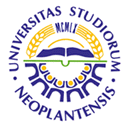 UNIVERSITY OF NOVI SADFACULTY OF AGRICULTURE 21000 NOVI SAD, TRG DOSITEJA OBRADOVIĆA 8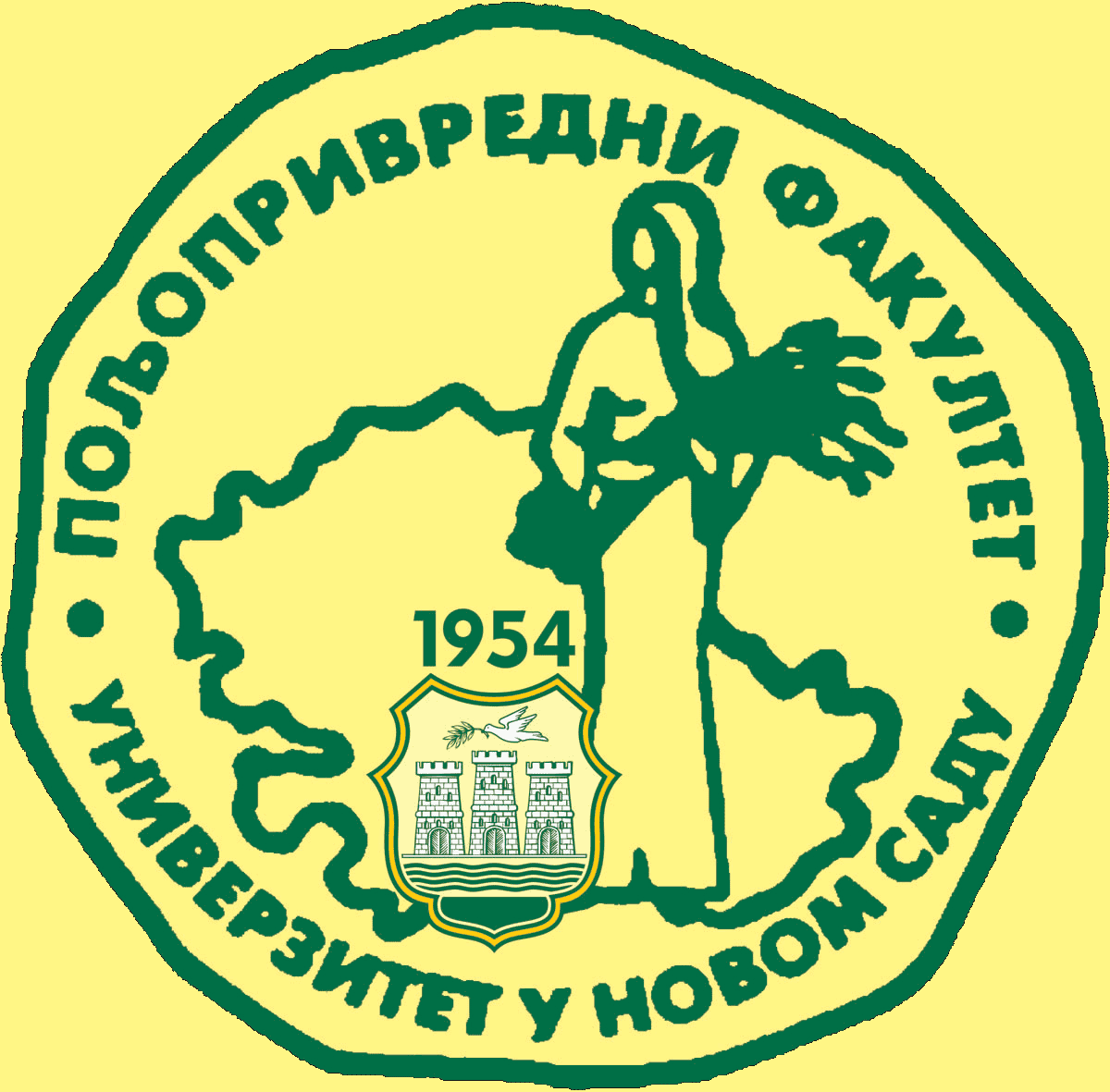 Study Programme AccreditationUNDERGRADUATE ACADEMIC STUDIES        WATER MANAGEMENTTable 5.2 Course specificationTable 5.2 Course specificationTable 5.2 Course specification